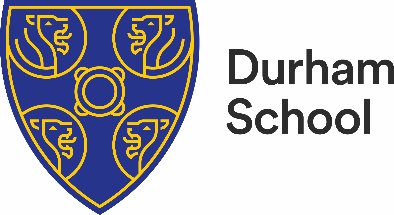 Resident Tutor Activities (Sport, Music, Drama and Boarding)Durham Cathedral Schools Foundation Co-Curricular activities and Boarding are thriving within the Durham Cathedral Schools Foundation. The Foundation offer a broad ranging programme of sport, music and drama alongside many other activities including CCF, DofE, arts, academic societies and creative activities. Boarders are accommodated across three Boarding Houses on the Durham School site. School House and Poole House for boys aged 11-18 and Pimlico House for girls aged 11-18. Barrington House located on The Chorister School site accommodates the Choristers aged 7 to 13.The Resident Tutor would be expected to contribute to the Co-Curricular programme across the Foundation and also carry out boarding duties and supervision on a weekly basis.This role would be ideal for an individual studying for a post graduate qualification, a graduate taking a gap year, an individual wanting to gain experience in a School or someone having employment which allows the Resident Tutor role to be fulfilled.DutiesCo-Curricular delivery: To provide regular sports coaching, outdoor activities, music or drama support to pupils participating in the Co-Curricular programme. This may be during the School day, preschool, lunchtime, after School or weekends. Activities may include sports coaching, music rehearsals, drama rehearsals and offering specialist support to individuals as well as working with groups. Contact time will determined in liaison with the Assistant Head (Boarding & Co-Curricular) and the Directors of Sport, Music and Drama.Boarding duties: The Resident Tutor will be expected to contribute one evening duty per week supervising boarders and centralised Prep. This will also include offering evening activities to all boarders on that evening.The Resident Tutor may also be requested to cover boarding duties in a House should a member of staff be absent or have a parents’ evening or other school event. Boarding duties are co-ordinated by the Assistant Head (Boarding & Co-Curricular) in conjunction with the Senior Housemasters / mistress. (These will be determined and be dependent on the specialist sport, music and drama commitments, academic and subject commitments and Durham School requirements.)Line ManagementResponsible to the Assistant Head (Boarding & Co-Curricular) overall and to the Director of Sport, Music or Drama for specific departmental duties.Specific duties:Sport:To support the delivery of the sports programme at the Durham Cathedral Schools Foundation through coaching, officiating and planning sessions.To support the competitive programme by attending competitions or fixtures where possible.To provide individual support to athletes through specialist skills or strength and conditioning.Music:To support the delivery of the music programme within the Durham Cathedral Schools foundation through rehearsal, working with individuals and ensembles, delivering musical activities, assisting with performances and concerts and possibly being involved with the supervision of the Choristers. Drama:To support the delivery of the performing arts programme within the Durham Cathedral Schools foundation through rehearsals, working with individuals and small performance groups, delivering performing arts activities and assisting with performances.Outdoor Activities:To support the delivery of the outdoor activities, programme within the Durham Cathedral Schools Foundation. This will include the Duke of Edinburgh Award Scheme and the delivery of the DCSF Outdoor Club weekly programme.BoardingTo assist with boarding duties in the Boarding Houses during an evening and / or weekend. The duty rota will be determined for the start of term in September.To assist with evening activities and supervising evening prep sessions.To report any pastoral or other concerns about a pupil to the appropriate person, either the Senior Housemaster, Deputy Head Pastoral or Head of Department.Any other duties as and when required by the Headmaster or Assistant Head (Boarding & Co-Curricular)FURTHER INFORMATION ABOUT THE ROLEAn outline weekly schedule will be determined for each Resident Tutor to ensure Academic and specialist commitments can be met alongside requirements of the Durham Cathedral Schools Foundation. Accommodation and meals will be provided in return for a successful contribution to the Co-Curricular and boarding life of the School. The accommodation will consist of a room with a bed, wardrobe, drawers and desk, access to shared bathroom and toilet facilities and full wifi provision. There is access to basic kitchen facilities and onsite laundry facilities. Residents will be expected to maintain good standards of cleanliness and tidiness in the shared areas. At the end of the stay, Residents will be expected to leave the room and shared areas in a clean and good state. No pets are allowed. No smoking is allowed on the School premises.Breakfast, Lunch and Dinner are provided in full during term time and any dietary requirements will be met. During School holidays lunch is usually provided unless the School is fully closed (during Christmas week).Safeguarding training and will be provided and other School CPD will be open for Resident Tutors to access including ‘Working with Boarders’. Appropriate training opportunities will be shared and Tutors will be encouraged to further develop their skills during their time at Durham School.Tutors will be expected to vacate their accommodation by July 20th if they have finished their contract with Durham School. Tutors can stay in the accommodation at all times during term time and the school holidays.Tutors play an integral role in the successful development of Co-Curricular activities and boarding and as a member of the School Community, tutors are expected to be professional and maintain the excellent reputation of the School at all times.The full range of Policies can be accessed via the School Website.Mrs K. RochesterAssistant Head (Boarding & Co-Curricular)March 2023